PRAYER OF PRAISE*HYMN #435—There’s a Wideness in God’s Mercy*CALL TO CONFESSION*PRAYER OF CONFESSION	(in unison)Rabbi, Teacher Jesus, you who taught thousands and yet were willing to learn from the least of these, we confess that we pretend to know when in truth we still wonder. Forgive our pretense, that we may open ourselves to unexpected teachers, to fresh ideas, to one another, and to you.  Forgive our hardened hearts and closed minds. Forgive us when we trap you in our intellect, forgetting to live as your people of good news outside the church building. Guide us to be not only hearers of your word, but doers of your word.  Amen.*ASSURANCE OF PARDON*GLORIA PATRI 	(Hymnal, p. 581)*PASSING OF THE PEACE	Leader:	The peace of Christ be with you.	People:	And also with you.YOUTH MOMENT	         Blessing of the Backpacks and Recognition of Sunday School LeadersPRAYER FOR ILLUMINATION	OLD TESTAMENT—Proverbs 22:1-2, 8-9, 22-23        Wise Sayings of Solomon    (Pew Bible, O.T., p. 570)PSALTER-- 125 (read responsively) 	(Pew Bible, O.T., p. 540-541)Leader:	Those who trust in the Lord are like Mount Zion, which cannot be moved, but abides forever.People:	As the mountains surround Jerusalem, so the Lord surrounds his people, from this time on and forevermore.Leader:	For the scepter of wickedness shall not rest on the land allotted to the righteous, so that the righteous might not stretch out their hands to do wrong.People:	Do good, O Lord, to those who are good, and to those who are upright in their hearts.Leader:	But those who turn aside to their own crooked ways the Lord will lead away with evildoers. Peace be upon Israel!EPISTLE—James 2:1-10, 14-17 	Warning Against Partiality	(Pew Bible, N.T., p. 215-216)Faith Without Works Is DeadANTHEM	Come to the Lord and Give Praise	Patrick M. LiebergenGOSPEL—Mark 7:24-37 	The Syrophoenician Woman’s Faith	(Pew Bible, N.T., p. 40)Jesus Cures a Deaf ManSERMON	Rev. Krista Rasco*AFFIRMATION OF FAITH	Apostles’ Creed 	(Hymnal, p. 35)*HYMN #727–The Servant SongPRAYERS OF THE PEOPLE AND THE LORD’S PRAYER	(Hymnal, p. 35)Leader:	The Lord be with you.People:	And also with you.Leader:	Lift up your hearts.People:	We lift them to the Lord.Leader:	Let us give thanks to the Lord our God..People:	It is right to give our thanks and praise . . .OFFERTORY	Lost Romance Blues	Dennis Alexander*DOXOLOGYPraise God, from whom all blessings flow; Praise God all creatures here below;Praise God above, ye heavenly host; Praise Father, Son, and Holy Ghost.Amen (x 7).*PRAYER OF DEDICATION*HYMN #547–Go, My Children, with My Blessing*CHARGE AND BENEDICTION*CONGREGATIONAL BLESSING -- Blest Be the Tie That Binds	Blest be the tie that binds our hearts in Christian love. 	The fellowship of kindred minds is like to that above.  AmenPOSTLUDE	Dreaming Song	Tony Caramia          *Please stand if ableAssisting in Worship TodayJordan Conner--Head Usher;  TBD--Candle lighter;  Arlene Allen--Liturgist.Assisting in Worship Next Sunday (Sept. 16)Ric Estes-- Head Usher;  TBD--Candle lighter;  Susan Reeves—Liturgist.Sermon Focus for next two Sundays: Sept. 16—Psalm 19; Sept. 23—Proverbs 31:10-31In Our Prayers at First PresbyterianOur Troops	Gordon Hunter	Bruce Campbell	Sara Grace PullenMelba Blount	Amy Lopez	Joe Yeakley	Grace ByrdGayle Shumate	Gladys Gray	Mildred Miller	Gaye FurryPreston Helton	Catherine King Robertson	Bennie Neve	Ron DavisJan Burns	Audrey Hucks	Larry Ratliff	Jack GrayJean Angotti	Jim Calvert	Tammi Fucci	Adele ReevesBob Wilkins	Joe Dipiazza	Deryl McKenzie	Danny SpruelKristen Anderson	Family of Freda Lambert	Nancy Smith	Petra StrassbergAnnouncements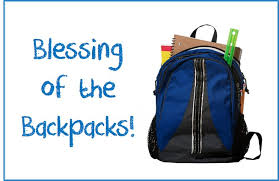 • A big thanks to the Christian Education Committee for breakfast this morning. Our worship service this morning will include a Rally Day tradition—the “Blessing of the Backpacks” in recognition and blessing of the new school year.Upcoming Events• Wednesday, Sept. 12, 6 p.m.—Session meeting 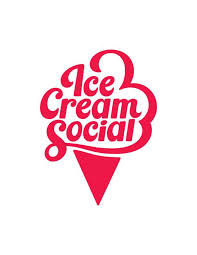 • Sunday, Sept. 16, 6 p.m.—Come back to FPC in the evening for our popular Ice Cream Social, sponsored by the Membership Committee.We extend to you a very special welcome.  We hope our time together will serve to nurture you in your Christian faith.  If you are interested in learning more about the Christian faith, the Presbyterian Church and the ministry and mission of this church, please contact the church office. First Presbyterian Church1216 Monroe Street     Commerce, Texas 75428(903) 886-3783Website: www.fpc-commerce.com           Email: fpc-commerce@embarqmail.comFacebook: www.facebook.com/fpccommercePastor: Rev. Krista Rasco                               Clerk of Session: Wally TuckerChoir Director: Micah Krajca                          Pianist: David VergaraNursery Attendant: Carolyn McFarlandSession Members	2018	2019	2020	Martha Clevenger	Brenda Estes	Nancy Green	Jordan Conner	Tina Fletcher	Bob Johnson	Wally Tucker	Russ Garmon	Neal Stewart	Bettina Zvanut	Lily SelvaggiService for the Lord’s DayFirst Presbyterian ChurchCommerce, TexasSeptember 9, 201816th Sunday after Pentecost / Rally Sunday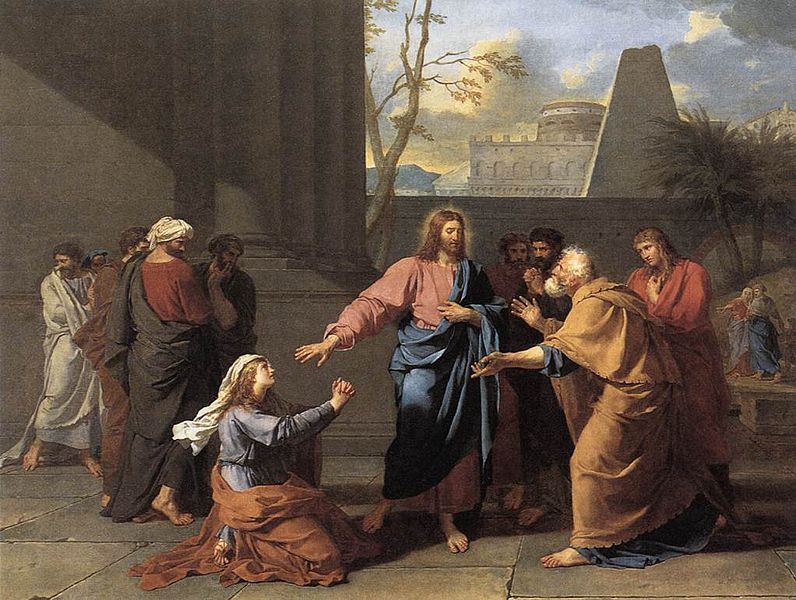 GREETINGSANNOUNCEMENTSPRELUDE	Butterflies in the Starlight	Jennifer LinnCALL TO WORSHIPLeader:	Where are the teachers in our midst who will guide us as we learn?People:	We follow Christ's example, and learn from one another.Leader:	Where are Jesus' disciples, who thirst to know God's ways?                   People:	We follow Christ's example, and learn from one another.Leader:	Our church school is this sacred space and our classroom is the world.                           People:	We follow Christ's example, and learn from one another.Leader:	Thanks be to God for new beginnings, for new opportunities to learn together.People:	We follow Christ's example, and learn from one another.Leader:	Let us worship God!